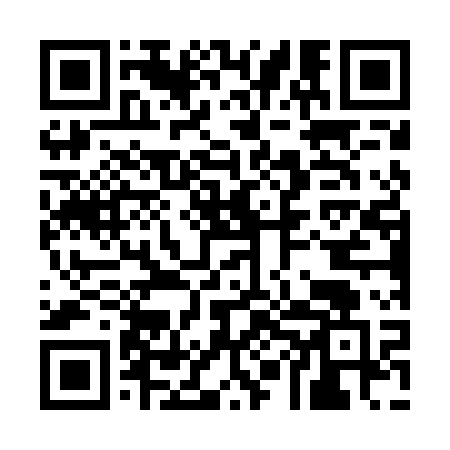 Prayer times for Beverbeekseheide, BelgiumMon 1 Apr 2024 - Tue 30 Apr 2024High Latitude Method: Angle Based RulePrayer Calculation Method: Muslim World LeagueAsar Calculation Method: ShafiPrayer times provided by https://www.salahtimes.comDateDayFajrSunriseDhuhrAsrMaghribIsha1Mon5:157:131:425:158:1210:032Tue5:127:101:415:168:1310:053Wed5:097:081:415:178:1510:074Thu5:067:061:415:188:1710:095Fri5:037:041:415:188:1810:116Sat5:007:011:405:198:2010:147Sun4:586:591:405:208:2210:168Mon4:556:571:405:218:2310:189Tue4:526:551:395:228:2510:2010Wed4:496:531:395:238:2710:2311Thu4:466:501:395:238:2810:2512Fri4:436:481:395:248:3010:2813Sat4:406:461:385:258:3210:3014Sun4:376:441:385:268:3310:3215Mon4:346:421:385:278:3510:3516Tue4:316:401:385:278:3710:3717Wed4:286:381:375:288:3810:4018Thu4:246:361:375:298:4010:4219Fri4:216:331:375:298:4210:4520Sat4:186:311:375:308:4310:4821Sun4:156:291:375:318:4510:5022Mon4:126:271:365:328:4710:5323Tue4:096:251:365:328:4810:5624Wed4:056:231:365:338:5010:5825Thu4:026:211:365:348:5111:0126Fri3:596:191:365:348:5311:0427Sat3:556:171:365:358:5511:0728Sun3:526:151:355:368:5611:1029Mon3:496:141:355:378:5811:1330Tue3:456:121:355:379:0011:16